       AL DIRIGENTE SCOLASTICO                                                                                           ISTITUTO SUPERIORE DI RIPOSTO (CT)OGGETTO: Domanda per usufruire del congedo per malattia del figlio             Età compresa tra 3 e 8 anni.Il/La sottoscritt _	, nat_ a  	il	 		in	servizio	presso	codesta	scuola/istituto	in	qualità	di 	, essendo     padre/madre (1) del     bambino 	nato il_    /_    /_     , comunica che intende assentarsi dal lavoro per malattia del figlio, ai sensi dell‘art. 47 comma 2 del Dlgs. 26/03/2001 n. 151, quale genitore del bambino		nato a ___________________________ il	__________per il periodo dal        /       /_____ al       /      /    ___come da certificato di malattia rilasciato da un medico specialista del Servizio sanitario nazionale o con esso convenzionato.A tal fine, secondo quanto prescritto dall‘art. 51 del Dlgs. N. 151/2001, dichiaro, ai sensi dell‘art. 47 delD.P.R.28 dicembre 2000 n. 445, che l‘altro genitore 		 nato a	il	;Non è in congedo negli stessi giorni e per lo stesso motivo perché :□□ Non è lavoratore dipendente;□□ Pur essendo lavoratore dipendente presso (indicare con esattezza il datore di lavoro dell‘altro genitore e l‘indirizzo della sede di servizio)	, non intende usufruire dell‘assenza dal lavoro per il motivo suddetto. 	, lì 	(FIRMA)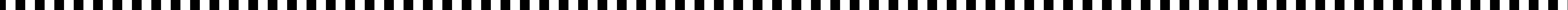 (Conferma dell‘altro genitore, qualora egli sia lavoratore dipendente)Il sottoscritt_	ai sensi degli artt. 45 e 46 del D.P.R. 28 dicembre 2000 n. 445, conferma la suddetta dichiarazione del sig./sig.ra 	 Data, controfirma ed indirizzo dell‘altro genitore.                                                                                      FIRMA_______________________________